THE GRAPHS OF EIGHT BASIC FUNCTIONS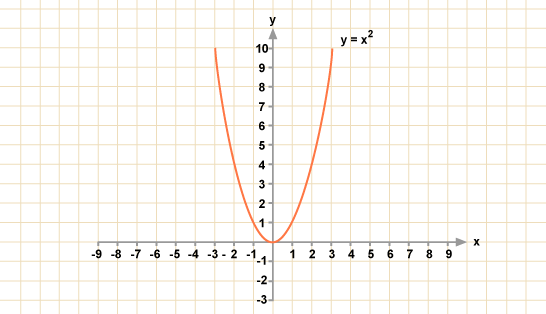 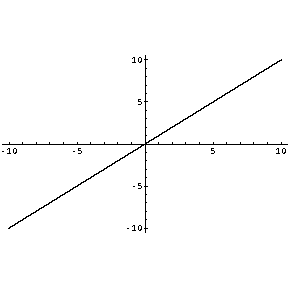 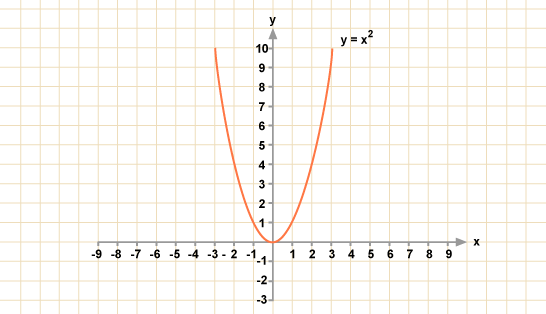 The linear function 				The quadratic function (parabola)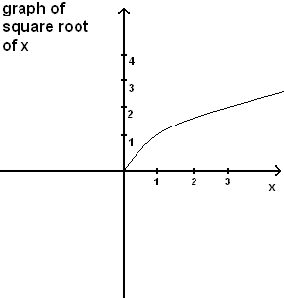 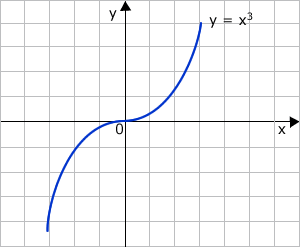    The Square Root Function			The cubic function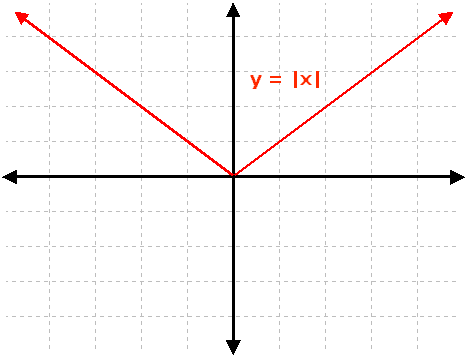 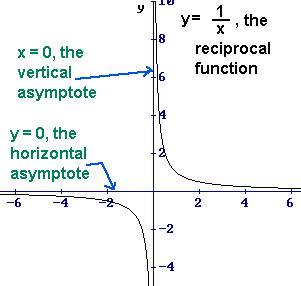 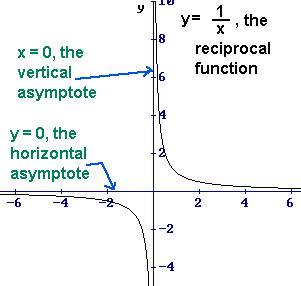        The absolute value function	 The reciprocal (rational function).  Hyperbola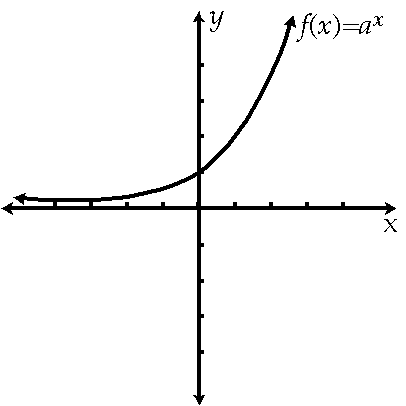 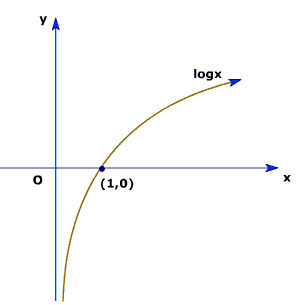 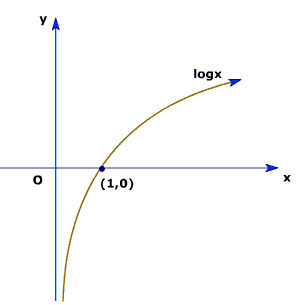      	The exponential function			The logarithmic function